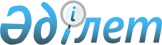 Об утверждении Правил регулирования миграционных процессов в области Абай
					
			Утративший силу
			
			
		
					Решение маслихата области Абай от 14 декабря 2022 года № 11/71-VII. Утратило силу решением маслихата области Абай от 4 октября 2023 года № 8/58-VIIІ
      Сноска. Утратило силу решением маслихата области Абай от 04.10.2023 № 8/58- VIIІ (вводится в действие по истечении десяти календарных дней после дня его первого официального опубликования).
      В соответствии с пунктом 2-6 статьи 6 Закона Республики Казахстан "О местном государственном управлении и самоуправлении в Республике Казахстан" маслихат области Абай РЕШИЛ:
      1. Утвердить Правила регулирования миграционных процессов в области Абай согласно приложению к настоящему решению.
      2. Настоящее решение вводится в действие по истечении десяти календарных дней после дня его первого официального опубликования. Правила регулирования миграционных процессов в области Абай Глава 1. Общие положения
      1. Настоящие правила регулирования миграционных процессов в области Абай (далее – Правила) разработаны в соответствии с Конституцией Республики Казахстан, законами Республики Казахстан "О жилищных отношениях", "О местном государственном управлении и самоуправлении в Республике Казахстан", "О миграции населения", постановлением Правительства Республики Казахстан "Об утверждении типовых правил регулирования миграционных процессов в областях, городах республиканского значения, столице" от 25 мая 2017 года № 296 и другими нормативными правовыми актами, а также международными договорами и соглашениями, ратифицированными Республикой Казахстан, по вопросам миграции населения и определяют порядок регулирования миграционных процессов в области Абай.
      2. Регулирование миграционных процессов основывается на:
      обеспечении конституционного права человека на свободный выбор места жительства, свободу труда и свободный выбор рода деятельности и профессии;
      свободе выезда и передвижения;
      недопустимости дискриминации по мотивам происхождения, социального и имущественного положения или любым иным обстоятельствам.
      3. Основные понятия, которые используются в настоящих правилах:
      1) переселенец – внутренний мигрант, переселяющийся в регионы, определенные Правительством Республики Казахстан;
      2) региональная квота приема переселенцев – предельное число переселенцев или переселенцев и членов их семей, прибывающих для постоянного проживания в регионы, определенные Правительством Республики Казахстан, которые обеспечиваются мерами государственной поддержки, предусмотренными участникам активных мер содействия занятости в соответствии с законодательством Республики Казахстан о занятости населения;
      3) региональная квота приема кандасов – предельное число кандасов или кандасов и членов их семей, прибывающих для постоянного проживания в регионы, определенные Правительством Республики Казахстан, которые обеспечиваются мерами государственной поддержки, предусмотренными участникам активных мер содействия занятости в соответствии с законодательством Республики Казахстан о занятости населения. Глава 2. Порядок регулирования миграционных процессов в области Абай
      4. В области Абай мониторинг миграционных процессов осуществляется с учетом их влияния на состояние социально-экономического и культурного развития, экологическую обстановку.
      К особенностям миграционных процессов в области Абай относятся плотность населения, иммиграция, эмиграция, трудовая миграция, потоки внутренней миграции, процесс урбанизации, экологическая и религиозная обстановка региона, национальный состав населения, сбалансированность регионального рынка труда.
      5. Для регулирования миграционных процессов в регионе местные исполнительные органы в уполномоченный орган по вопросам миграции населения вносят предложения, касающиеся:
      отнесения (исключения) соответствующей территории региона для расселения кандасов и переселенцев;
      увеличения (сокращения) квоты на привлечение иностранной рабочей силы, в том числе из числа этнических казахов и бывших соотечественников;
      увеличения (сокращения) региональных квот приема кандасов и переселенцев на среднесрочный период или предстоящий год.
      6. Расселение кандасов и переселенцев осуществляется в соответствии с региональными квотами приема кандасов и переселенцев в порядке, определяемом Правительством Республики Казахстан.
      7. При оттоке населения, превышающем темпы воспроизводства населения, регулирование миграционных процессов осуществляется, в том числе путем разработки мероприятий, направленных на привлечение квалифицированной рабочей силы и оказание им содействия в ускоренной социальной адаптации, профессиональное обучение и переподготовку кандасов, особенно молодежи.
      8. В целях обеспечения мониторинга и прогнозирования развития миграционной ситуации, решения вопросов трудоустройства, строительства школ, детских садов, медицинских учреждений, планирования социально-экономического развития осуществляется регистрационный учет населения.
      9. Регистрация и учет граждан Республики Казахстан, временно пребывающих или постоянно проживающих в области Абай иностранцев и лиц без гражданства по месту постоянного и (или) временного пребывания (проживания) осуществляются в порядке, определяемом Правительством Республики Казахстан.
      10. Местный исполнительный орган области Абай в интересах местного государственного управления осуществляет иные полномочия в сфере регулирования миграционных процессов, возлагаемые на них законодательством Республики Казахстан.
					© 2012. РГП на ПХВ «Институт законодательства и правовой информации Республики Казахстан» Министерства юстиции Республики Казахстан
				
      Секретарь маслихата области Абай 

К. Сулейменов
Приложение к решению 
маслихата области Абай 
от 14 декабря 2022 года 
№ 11/71-VII